6Bestellung bei GZ Telli +41(0)62 824 63 44oder info@gztelli.ch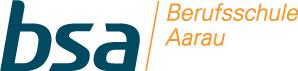                                                                                Wochenmenu MahlzeitendienstMontag17. Juni  Dienstag18. Juni Mittwoch  19. JuniDonnerstag 20. JuniFreitag  21. Juni